В соответствии со статьей 179 Бюджетного кодекса Российской Федерации, Федеральным законом от 06.10.2003г. №131-ФЗ «Об общих принципах организации местного самоуправления в Российской Федерации», руководствуясь статьей 24 Устава муниципального образования Бузулукский район, постановлением администрации Бузулукского района от 12.12.2022 г. №1271-п «Об утверждении Порядка разработки, реализации и оценки эффективности муниципальных программ Бузулукского района», постановлением администрации Бузулукского района от 12.12.2022 №1270-п «Об утверждении Перечня муниципальных программ Бузулукского района на 2023 год»п о с т а н о в л я ю:Утвердить муниципальную программу «Комплексные меры противодействия злоупотреблению наркотиками и их незаконному обороту в Бузулукском районе» согласно приложению. 2.Признать утратившим силу постановление администрации Бузулукского района Оренбургской области   от 15.07.2019 № 614-п «Об утверждении муниципальной программы «Комплексные меры противодействия  злоупотреблению наркотиками и их незаконному обороту в Бузулукском районе», постановление администрации Бузулукского района от 16.08.2022 №773-п «О внесении изменений в  постановление администрации муниципального образования Бузулукский район Оренбургской области от 15.07.2019г. № 614-п «Об утверждении  муниципальной программы «Комплексные меры противодействия  злоупотреблению наркотиками и их незаконному обороту в Бузулукском районе».          2. Настоящее постановление вступает в силу после официального опубликования в газете «Российская провинция», но не ранее 01 января 2023 года, и подлежит официальному опубликованию на правовом интернет-портале Бузулукского района (www.pp-bz.ru).          3. Настоящее постановление подлежит включению в областной регистр муниципальных нормативных правовых актов.4. Контроль за выполнением настоящего постановления возложить на заместителя главы администрации района  по социальным     вопросам Т.С. Успанову.Первый заместитель главы администрации района по оперативному управлению	                                           А.Н. ЕвсюковРазослано: в дело,  Успановой Т.С.,  Бузулукской межрайпрокуратуре, отделу экономики, финансовому управлению, отделу по делам молодежи, спорту и туризму, счетной палате, отделу образования, отделу культуры. Приложение к постановлению                                                                              администрации Бузулукского района                     от ______________ № _____Муниципальная программа«Комплексные меры противодействия злоупотреблению наркотиками и их незаконному обороту в Бузулукском районе»ПАСПОРТмуниципальной программы«Комплексные меры противодействия злоупотреблению наркотиками и их незаконному обороту в Бузулукском районе»(далее – Программа, муниципальная программа)2. Стратегические приоритеты развития муниципальной программыНеобходимость подготовки и реализации Программы обусловлена тем, что в Бузулукском районе, как и в целом по России, сохраняются негативные тенденции в сфере незаконного оборота и потребления в немедицинских целях наркотических средств, психотропных и сильнодействующих веществ (далее – наркотики), что представляет угрозу здоровью населения, экономике района, правопорядку и общественной безопасности.Совместные усилия, предпринимаемые органами власти и правоохранительными структурами, способствуют снижению распространенности наркомании в Бузулукском районе. Однако, ситуация, складывающаяся в сфере незаконного потребления наркотиков, характеризуется, с одной стороны, снижением общего числа лиц, состоящих на диспансерном и профилактическом учете в наркологическом учреждении города, с другой стороны – стабильным выявлением первичной заболеваемости населения района наркоманией. Особую тревогу вызывает уровень заболеваемости наркологическими расстройствами среди подростков и молодежи, которые наиболее подвержены риску употребления различных видов наркотиков, в том числе наиболее опасных для здоровья синтетических наркотиков. В целях снижения уровня заболеваемости наркоманией, повышения эффективности борьбы с преступлениями и правонарушениями, связанными с незаконным оборотом наркотиков, и внедрения новых методов профилактической антинаркотической работы необходим системный подход. Мероприятия программы предусматривают  проведение массовых акций, направленных на формирование здорового образа жизни и негативного отношения к употреблению наркотиков у детей, подростков и молодежи, а также обеспечение их занятости в каникулярный период, реализацию правоохранительными органами комплекса оперативных мероприятий, направленных  на выявление лиц, занимающихся перевозкой и сбытом наркотиков, пресечение деятельности организованных преступных группировок, каналов контрабандного поступления наркотиков на территорию района, ликвидацию экономических основ наркобизнеса.Для достижения ожидаемых результатов необходимо реализовать мероприятия, запланированные данной программой.3. Показатели ПрограммыПоказатели муниципальной программы представлены в приложении № 1 к Программе. 4. Структура муниципальной ПрограммыСтруктура муниципальной программы представлена в приложении № 2                      к Программе. 5. Финансовое обеспечение Программы              Финансовое обеспечение муниципальной программы приведено в приложении № 3 к Программе. Финансовое обеспечение муниципальной программы за счет средств районного бюджета и прогнозная оценка привлекаемых на реализацию муниципальной программы средств федерального и областного бюджетовпредставлено в приложении № 4 к Программе. Приложение № 1 к муниципальной Программе  «Комплексные меры противодействия злоупотреблению наркотиками и их незаконному обороту в Бузулукском районе» Показатели муниципальной программыПриложение № 2 к муниципальной  программе «Комплексные меры противодействия злоупотреблению наркотиками и их незаконному обороту в Бузулукском районе»                   от _______________ № ______Структура муниципальной программыПриложение № 3 к муниципальнойпрограмме «Комплексные меры противодействия злоупотреблению наркотиками и их незаконному обороту в Бузулукском районе»                   от _______________ № ______Финансовое обеспечение муниципальной программы Бузулукского районаПриложение № 4 к муниципальнойпрограмме «Комплексные меры противодействия злоупотреблению наркотиками и их незаконному обороту в Бузулукском районе»                                                                                                                                                                     от ______________ № ______Финансовое обеспечение муниципальной программы Бузулукского района за счет средств районного бюджета и прогнознаяоценка привлекаемых на реализацию муниципальной программы средств федерального и областного бюджетов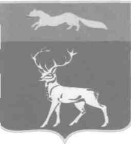 Об утверждении  муниципальной программы «Комплексные меры противодействия  злоупотреблению наркотиками и их незаконному обороту в Бузулукском районе» Ответственный исполнитель ПрограммыАдминистрация муниципального образования Бузулукский район в лице отдела по делам молодежи, спорту и туризму   администрации Бузулукского района (далее - отдел ОДМСиТ)Соисполнители Программы-Участники ПрограммыОтдел образования администрации Бузулукского района (отдел образования)Отдел культуры администрации Бузулукского района (отдел культуры).филиал государственного автономного учреждения здравоохранения «Оренбургский областной клинический наркологический диспансер» - «Бузулукский наркологический диспансер» (далее – филиал ГАУЗ «ООКНД» - «БузНД») (по согласованию);   государственное бюджетное учреждение здравоохранения «Бузулукская больница скорой медицинской помощи» (далее  – ГБУЗ «ББСМП») (по согласованию);    межмуниципальный отдел МВД России «Бузулукский» (далее - МО МВД России «Бузулукский») (по согласованию);    линейный отдел полиции на станции Бузулук (далее – ЛОП на станции Бузулук) (по согласованию);федеральное казенное учреждение уголовно-исполнительная инспекция Бузулукский межмуниципальный филиал (далее – Бузулукский МФ ФКУ УИИ УФСИН России по Оренбургской области) (по согласованию);государственное автономное учреждение социального обслуживания Оренбургской области «Комплексный центр социального обслуживания населения» в г.Бузулуке и Бузулукском районе (далее – ГАУСО «КЦСОН») (по согласованию).государственное казенное учреждение «Центр занятости населения города Бузулука» (далее – ГКУ «ЦЗН г.Бузулука») (по согласованию).    Период реализации Программы2023-2030 годыЦель программы Повышение эффективности профилактики распространения наркомании и связанных с ней правонарушений среди различных категорий населения, прежде всего подростков и молодежи, путем осуществления взаимодействия территориальных органов, федеральных органов исполнительной власти и органов местного самоуправления по противодействию незаконному обороту наркотических средств и психотропных веществ.Задачи программы - организация взаимодействия территориальных органов, федеральных органов исполнительной власти и органов местного самоуправления по противодействию незаконному обороту наркотических средств, психотропных веществ;- своевременное выявление причин и условий, способствующих распространению наркомании, организация комплексных мероприятий по их эффективному устранению;-   совершенствование пропаганды здорового образа жизни, формирование осознанной потребности в отказе от принятия наркотиков и других психоактивных веществ в подростковой и молодежной средесовершенствование системы профилактики распространения наркомании и связанных с ней правонарушений среди различных категорий населения.Объем бюджетных ассигнований Программы, в том числе по годам реализации 2 608 тыс.руб., в том числе по годам:2023г. - из средств местного бюджета 326,00 тыс.руб.2024г. – из средств местного бюджета 326,00 тыс.руб.2025г. – из средств местного бюджета 326,00 тыс.руб.2026г. - из средств местного бюджета 326,00 тыс.руб.2027г. - из средств местного бюджета 326,00 тыс.руб.2028г. - из средств местного бюджета 326,00 тыс.руб.2029г. - из средств местного бюджета 326,00 тыс.руб.2030г. - из средств местного бюджета 326,00тыс.руб.№ п/пНаименование показателяЕдиница измеренияБазовое значение Значение показателя Значение показателя Значение показателя Значение показателя Значение показателя Значение показателя Значение показателя Значение показателя ДокументОтветственный за достижение показателя № п/пНаименование показателяЕдиница измеренияБазовое значение 2023 год2024 год2025 год2026 год2027 год2028 год2029 год2030 годДокументОтветственный за достижение показателя 1234567891011121314Муниципальная программаМуниципальная программаМуниципальная программаМуниципальная программаМуниципальная программаМуниципальная программаМуниципальная программаМуниципальная программаМуниципальная программаМуниципальная программаМуниципальная программаМуниципальная программаМуниципальная программаМуниципальная программа1Количество проведенных публичных мероприятий, направленных на профилактику наркомании среди подростков и молодежиЕд.555555555-ОДМСиТ, ОК,ООКомплексы процессных мероприятий «Организационно-правовое обеспечение антинаркотической деятельности»Комплексы процессных мероприятий «Организационно-правовое обеспечение антинаркотической деятельности»Комплексы процессных мероприятий «Организационно-правовое обеспечение антинаркотической деятельности»Комплексы процессных мероприятий «Организационно-правовое обеспечение антинаркотической деятельности»Комплексы процессных мероприятий «Организационно-правовое обеспечение антинаркотической деятельности»Комплексы процессных мероприятий «Организационно-правовое обеспечение антинаркотической деятельности»Комплексы процессных мероприятий «Организационно-правовое обеспечение антинаркотической деятельности»Комплексы процессных мероприятий «Организационно-правовое обеспечение антинаркотической деятельности»Комплексы процессных мероприятий «Организационно-правовое обеспечение антинаркотической деятельности»Комплексы процессных мероприятий «Организационно-правовое обеспечение антинаркотической деятельности»Комплексы процессных мероприятий «Организационно-правовое обеспечение антинаркотической деятельности»Комплексы процессных мероприятий «Организационно-правовое обеспечение антинаркотической деятельности»Комплексы процессных мероприятий «Организационно-правовое обеспечение антинаркотической деятельности»Комплексы процессных мероприятий «Организационно-правовое обеспечение антинаркотической деятельности»3.Удельный вес лиц, осужденных без изоляции от общества, признанных больными наркоманией, прошедших социальную реабилитацию и ресоциализацию%100100100100100100100100100-ОДМСиТКомплексы процессных мероприятий «Меры по сокращению предложения на наркотики»Комплексы процессных мероприятий «Меры по сокращению предложения на наркотики»Комплексы процессных мероприятий «Меры по сокращению предложения на наркотики»Комплексы процессных мероприятий «Меры по сокращению предложения на наркотики»Комплексы процессных мероприятий «Меры по сокращению предложения на наркотики»Комплексы процессных мероприятий «Меры по сокращению предложения на наркотики»Комплексы процессных мероприятий «Меры по сокращению предложения на наркотики»Комплексы процессных мероприятий «Меры по сокращению предложения на наркотики»Комплексы процессных мероприятий «Меры по сокращению предложения на наркотики»Комплексы процессных мероприятий «Меры по сокращению предложения на наркотики»Комплексы процессных мероприятий «Меры по сокращению предложения на наркотики»Комплексы процессных мероприятий «Меры по сокращению предложения на наркотики»Комплексы процессных мероприятий «Меры по сокращению предложения на наркотики»Комплексы процессных мероприятий «Меры по сокращению предложения на наркотики»Участие в межведомственных рейдах по местам проведения досуга молодежи с целью выявления фактов незаконного употребления, хранения и сбыта наркотических средств, лиц, склоняющих несовершеннолетних к их употреблению, незаконной торговле спиртными напиткамиДа=1Нет=0111111111-ОДМСиТ, ОО,ОКРазмещение в средствах массовой информации сведений о «телефонах доверия» правоохранительных органов городаДа=1Нет=0111111111-ОДМСиТКомплексы процессных мероприятий «Меры по сокращению спроса на наркотики»Комплексы процессных мероприятий «Меры по сокращению спроса на наркотики»Комплексы процессных мероприятий «Меры по сокращению спроса на наркотики»Комплексы процессных мероприятий «Меры по сокращению спроса на наркотики»Комплексы процессных мероприятий «Меры по сокращению спроса на наркотики»Комплексы процессных мероприятий «Меры по сокращению спроса на наркотики»Комплексы процессных мероприятий «Меры по сокращению спроса на наркотики»Комплексы процессных мероприятий «Меры по сокращению спроса на наркотики»Комплексы процессных мероприятий «Меры по сокращению спроса на наркотики»Комплексы процессных мероприятий «Меры по сокращению спроса на наркотики»Комплексы процессных мероприятий «Меры по сокращению спроса на наркотики»Комплексы процессных мероприятий «Меры по сокращению спроса на наркотики»Комплексы процессных мероприятий «Меры по сокращению спроса на наркотики»Комплексы процессных мероприятий «Меры по сокращению спроса на наркотики»Количество печатной продукции, материалов и наглядной агитации по вопросам профилактики наркомании, пропаганды здорового образа жизниэкз. в год100010001000100010001000100010001000-ОДМСиТ, ОО,ОККоличество педагогов и обучающихся образовательных организаций района, прошедших обучение основам профилактики наркомании (лекции, семинары, тренинги, другое)чел. в год555555555-ОО№ п/пЗадачи структурного элементаКраткое описание ожидаемых эффектов от реализации задачи структурного элементаСвязь с показателями12341Комплекс процессных мероприятий «Организационно-правовое обеспечение антинаркотической деятельности»Комплекс процессных мероприятий «Организационно-правовое обеспечение антинаркотической деятельности»Комплекс процессных мероприятий «Организационно-правовое обеспечение антинаркотической деятельности»1ОДМСиТ, ОДМСиТ, ОДМСиТ, 1Организация взаимодействия территориальных органов федеральных органов исполнительной власти, органов исполнительной власти Оренбургской области и органов местного самоуправления Бузулукского района по противодействию незаконному обороту наркотических средств, психотропных веществ Усиление работы по профилактике наркомании и пропаганде здорового образа жизни среди учащихся.Усиление работы по профилактике наркомании среди детей, подростков и молодежи.Повышение эффективности профилактики немедицинского потребления наркотических средств и психотропных веществ, среди подростков и молодежи. - удельный вес лиц, осужденных без изоляции от общества, признанных больными наркоманией, прошедших социальную реабилитацию и ресоциализацию.2Комплекс процессных мероприятий «Меры по сокращению предложения на наркотики»Комплекс процессных мероприятий «Меры по сокращению предложения на наркотики»Комплекс процессных мероприятий «Меры по сокращению предложения на наркотики»2ОДМСиТ, ОО, ОКОДМСиТ, ОО, ОКОДМСиТ, ОО, ОК2Своевременное выявление причин и условий, способствующих распространению наркомании, организация комплексных мероприятий по их эффективному устранению;Укрепление межведомственного взаимодействия в сфере пресечения незаконного оборота наркотических средств и психотропных веществ.Перекрытие каналов нелегального поступления в Бузулукский район наркотических средств и психотропных веществ.Привлечение населения к противодействию незаконному обороту наркотиков, оказание психологической помощи членам семей, в которых проживают наркозависимые.Снижение уровня распространения наркомании преимущественно среди подростков и молодежи.Профилактика незаконного оборота и немедицинского потребления наркотических средств и психотропных веществ на техногенно-опасных предприятиях. - участие в межведомственных рейдах по местам проведения досуга молодежи с целью выявления фактов незаконного употребления, хранения и сбыта наркотических средств, лиц, склоняющих несовершеннолетних к их употреблению, незаконной торговле спиртными напитками;- размещение в средствах массовой информации сведений о «телефонах доверия» правоохранительных органов города.3Комплекс процессных мероприятий «Меры по сокращению спроса на наркотики»Комплекс процессных мероприятий «Меры по сокращению спроса на наркотики»Комплекс процессных мероприятий «Меры по сокращению спроса на наркотики»3ОДМСиТ, ОО, ОКОДМСиТ, ОО, ОКОДМСиТ, ОО, ОК3Совершенствование пропаганды здорового образа жизни, формирование осознанной потребности в отказе от принятия наркотиков и других психоактивных веществ в подростковой и молодежной среде.Повышение уровня пропаганды здорового образа жизни и повышение уровня информированности молодежной среды о причинах возникновения и последствиях наркомании.Повышение и совершенствование эффективности профилактической работы.Развитие инфраструктуры, форм и методов первичной профилактики незаконного потребления наркотиков, в том числе совершенствование педагогических программ  и методик профилактики противоправного поведения несовершеннолетних и включение таких программ и методик в электронные образовательные ресурсы, расширение практики использования универсальных педагогических методик.Оказание адресной психологической и врачебной помощи учащимся (студентам) по результатам психологического тестирования/ профилактического медицинского осмотра.- количество печатной продукции, материалов и наглядной агитации по вопросам профилактики наркомании, пропаганды здорового образа жизни;- количество педагогов и обучающихся образовательных организаций района, прошедших обучение основам профилактики наркомании (лекции, семинары, тренинги, другое)№ п/пНаименование муниципальной программы, направления, структурного элементаГлавный распорядитель бюджетных средств (ответственный исполнитель, соисполнитель, участник)Код бюджетной квалификацииКод бюджетной квалификацииОбъем финансового обеспечения по годам реализации, тыс. руб.Объем финансового обеспечения по годам реализации, тыс. руб.Объем финансового обеспечения по годам реализации, тыс. руб.Объем финансового обеспечения по годам реализации, тыс. руб.Объем финансового обеспечения по годам реализации, тыс. руб.Объем финансового обеспечения по годам реализации, тыс. руб.Объем финансового обеспечения по годам реализации, тыс. руб.Объем финансового обеспечения по годам реализации, тыс. руб.Объем финансового обеспечения по годам реализации, тыс. руб.№ п/пНаименование муниципальной программы, направления, структурного элементаГлавный распорядитель бюджетных средств (ответственный исполнитель, соисполнитель, участник)ГРБСЦСР2023 2024 2025 2026 2027 2028 2029 2030 Всего12345678910111213141.Муниципальная программа «Комплексные меры противодействия                                                                                                                                                                           злоупотреблению наркотиками и их                                                                                                                                                                           незаконному обороту Бузулукском районе»Всего, в том числе:ХХ326,0326,0326,0326,0326,0326,0326,0326,02608,01.Муниципальная программа «Комплексные меры противодействия                                                                                                                                                                           злоупотреблению наркотиками и их                                                                                                                                                                           незаконному обороту Бузулукском районе»ОДМСиТ5013000000000214,0214,0214,0214,0214,0214,0214,0214,01712,01.Муниципальная программа «Комплексные меры противодействия                                                                                                                                                                           злоупотреблению наркотиками и их                                                                                                                                                                           незаконному обороту Бузулукском районе»ОО5043000000000101,0101,0101,0101,0101,0101,0101,0101,0808,01.Муниципальная программа «Комплексные меры противодействия                                                                                                                                                                           злоупотреблению наркотиками и их                                                                                                                                                                           незаконному обороту Бузулукском районе»ОК505300000000011,011,011,011,011,011,011,011,088,02.Комплекс процессных мероприятий «Меры по сокращению спроса на наркотики»ОДМСиТ5013040100000214,0214,0214,0214,0214,0214,0214,0214,01712,02.Комплекс процессных мероприятий «Меры по сокращению спроса на наркотики»ОО5043040100000101,0101,0101,0101,0101,0101,0101,0101,0808,02.Комплекс процессных мероприятий «Меры по сокращению спроса на наркотики»ОК505304010000011,011,011,011,011,011,011,011,088,02.Всего, в том числе:326,0326,0326,0326,0326,0326,0326,0326,02608,02.Организация работы площадок по месту жительства в период каникул для детей, состоящих на учете ВШК,КДН и из семей соц.риска.OO504304019526010,010,010,010,010,010,010,010,080,02.Проведение конкурса методических разработок по организации оздоровительной работы в лагерях дневного пребывания, площадках кратковременного пребывания. ОО504304019526016,016,016,016,016,016,016,016,0128,02.Реализация проектов детских и молодежных объединений в районе по профилактике наркоманииОО504304019526020,020,020,020,020,020,020,020,0160,02.Осуществление профилактической антинаркотической работы в образовательных учреждениях, лагерях всех типов, в том числе в формате онлайн.ОО504304019526010,010,010,010,010,010,010,010,080,02.Осуществление профилактической антинаркотической работы в образовательных учреждениях, лагерях всех типов, в том числе в формате онлайн.ОДМСиТ501304019526010,010,010,010,010,010,010,010,080,02.Проведение районных конкурсов сочинений.творческих работ, фестивалей художественного творчества среди обучающихся(онлайн/оффлайн формате) ОО504304019526016,016,016,016,016,016,016,016,0128,02.Организация работы по проведению выездных профилактических мероприятий,в том числе  в онлайн формате, в школах (проведение родительских собраний, кинолекториев, тренингов, занятий по профилактике асоциальных явлений, пропаганде здорового образа жизни)ОО50430401952607,07,07,07,07,07,07,07,056,02.Организация и проведение муниципальных и межмуниципальных форумов, фестивалей, Слетов и т.д.ОДМСиТ501304019526050,050,050,050,050,050,050,050,0400,02.Профилактическая интерактивная площадка «Молодежь за здоровый образ жизни»ОК505304019526011,011,011,011,011,011,011,011,088,02.Обучение добровольных агитационных групп (волонтеров) из числа подростков и молодежи  профилактике наркомании и пропаганде здорового образа жизни среди сверстников (обобщение лучшего опыта работы волонтеров на слете) «Лучшие из лучших"ОО504304019526012,012,012,012,012,012,012,012,096,02.Проведение ежегодных спортивных площадок в каникулярный период "Спорт против наркотиков", участие в областных лагерях, форумах, фестивалях, конкурсах.ОДМСиТ501304019526033,033,033,033,033,033,033,033,0264,02.Организация совместной досуговой деятельности родителей и детей (проведение творческой выставки «Семья талантов»)ОО504304019526010,010,010,010,010,010,010,010,080,02.Организация и проведение конкурса «Лучшее муниципальное образование Бузулукского района» по реализации плана мероприятий антинаркотической работыОДМСиТ501304019526030,030,030,030,030,030,030,030,0240,02.Организация и проведение информационно-просветительской работы среди населения Бузулукского района. ОДМСиТ501304019526050,050,050,050,050,050,050,050,0400,02.        Организация работы мобильной площадки «Стоп наркотик» в рамках проведения районных мероприятий.        Организация и проведение конкурса на лучшую социальную рекламу «Выбор за тобой!». Проведение профилактических антинаркотических мероприятий среди населения с участием общественных организацийОДМСиТ501304019526040,040,040,040,040,040,040,040,0320,02.Проведение мероприятий по вопросам профилактики наркомании, приуроченных к  Международному дню борьбы с наркоманией и незаконным оборотом наркотиковОДМСиТ50130401952601,01,01,01,01,01,01,01,08,0№п/пНаименование муниципальной программы, структурного элементаИсточник финансового обеспеченияОбъем финансового обеспечения по годам реализации, тыс. рублей Объем финансового обеспечения по годам реализации, тыс. рублей Объем финансового обеспечения по годам реализации, тыс. рублей Объем финансового обеспечения по годам реализации, тыс. рублей Объем финансового обеспечения по годам реализации, тыс. рублей Объем финансового обеспечения по годам реализации, тыс. рублей Объем финансового обеспечения по годам реализации, тыс. рублей Объем финансового обеспечения по годам реализации, тыс. рублей Объем финансового обеспечения по годам реализации, тыс. рублей №п/пНаименование муниципальной программы, структурного элементаИсточник финансового обеспечения2023 20242025 2026 2027 2028 2029 2030 Всего1234567891011121.Муниципальная программа «Комплексные меры противодействия                                                                                                                                                                           злоупотреблению наркотиками и их                                                                                                                                                                           незаконному обороту в Бузулукском районе»всего, в том числе:326,0326,0326,0326,0326,0326,0326,0326,02608,01.Муниципальная программа «Комплексные меры противодействия                                                                                                                                                                           злоупотреблению наркотиками и их                                                                                                                                                                           незаконному обороту в Бузулукском районе»федеральный бюджет---------1.Муниципальная программа «Комплексные меры противодействия                                                                                                                                                                           злоупотреблению наркотиками и их                                                                                                                                                                           незаконному обороту в Бузулукском районе»областной бюджет---------1.Муниципальная программа «Комплексные меры противодействия                                                                                                                                                                           злоупотреблению наркотиками и их                                                                                                                                                                           незаконному обороту в Бузулукском районе»местный бюджет326,0326,0326,0326,0326,0326,0326,0326,02608,02.Комплекс процессных мероприятий «Меры по сокращению спроса на наркотики»всего, в том числе:326,0326,0326,0326,0326,0326,0326,0326,02608,02.Комплекс процессных мероприятий «Меры по сокращению спроса на наркотики»федеральный бюджет---------2.Комплекс процессных мероприятий «Меры по сокращению спроса на наркотики»областной бюджет---------2.Комплекс процессных мероприятий «Меры по сокращению спроса на наркотики»местный бюджет326,0326,0326,0326,0326,0326,0326,0326,02608,0